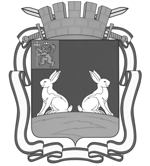 АДМИНИСТРАЦИЯ  ГОРОДА  КОВРОВАУПРАВЛЕНИЕ  ОБРАЗОВАНИЯ––––––––––––––––––––––––П Р И К А З«_05__» апреля 2013 г.					№ ___131___	В соответствии с Порядком проведения единого государственного экзамена, утвержденным приказом Министерства образования и науки Российской Федерации от 11. 10. 2011 года № 2451,  на основании приказа Департамента образования администрации Владимирской области от 26 марта 2013 г. № 376 «О уполномоченных представителей государственной экзаменационной комиссии (ГЭК) Владимирской области в мае – июне 2013  года» приказываю:	1. Принять к исполнению приказ департамента образования Владимирской области от 26. 03. 2013 № 376 «О уполномоченных представителей государственной экзаменационной комиссии (ГЭК) Владимирской области в мае – июне 2013  года».	2. Принять к исполнению утвержденный состав уполномоченных представителей Государственной экзаменационной комиссии (ГЭК) Владимирской области для участия в едином государственном экзамене по информатике и информационно-коммуникационным технологиям (ИКТ), истории и биологии 30 мая, по русскому языку 27 мая, математике  03 июня, иностранным языкам и физике  06 июня, химии и обществознанию  10 июня, географии и литературе 13 июня 2013 года в пунктах проведения экзаменов на территории г. Коврова (приложение).3. Рекомендовать уполномоченным представителям ГЭК во время нахождения в пунктах проведения экзамена (далее - ППЭ) руководствоваться правилами для уполномоченного ГЭК в ППЭ, утвержденными  приказом  департамента образования от 03.04.2012 г. № 420 «Об  утверждении нормативных документов по организации и проведению государственной (итоговой) аттестации обучающихся, освоивших основные  общеобразовательные программы среднего (полного) общего образования, на территории Владимирской области».4. Возложить ответственность за сохранность и доставку  контрольно- измерительных материалов единого государственного экзамена в ППЭ на уполномоченных представителей ГЭК.	5. Контроль исполнения настоящего приказа возложить на заместителя начальника Павлюка С.Г.Завизировано:Заместитель начальника __________________________ С. Г. Павлюк«_____» апреля  2013 г.Суворова Н. Е.2 – 22 – 16Рассылка:. Отдел организационной и кадровой работы;Отдел общего образования;МБОУ «Гимназия № 1», МБОУ СОШ №№ 9, 11, 17, 19, 21, 22.Суворовой Н. Е.СОСТАВуполномоченных представителей государственной экзаменационной комиссии  Владимирской области для участия в едином государственном экзамене по русскому языку 27 .05.2013 г. в пунктах проведения экзаменаСОСТАВуполномоченных представителей государственной экзаменационной комиссии  Владимирской области для участия в едином государственном экзамене по биологии 30.05.2013 г. в пунктах проведения экзаменаСОСТАВуполномоченных представителей государственной экзаменационной комиссии  Владимирской области для участия в едином государственном экзамене по информатике и информационно- коммуникационным технологиям 30.05.2013 г. в пунктах проведения экзаменаСОСТАВуполномоченных представителей государственной экзаменационной комиссии  Владимирской области для участия в едином государственном экзамене по истории 30.05.2013 г.. в пунктах проведения экзаменаСОСТАВуполномоченных представителей государственной экзаменационной комиссии  Владимирской области для участия в едином государственном экзамене по математике  03.06.2013 г. в пунктах проведения экзаменаСОСТАВуполномоченных представителей государственной экзаменационной комиссии  Владимирской области для участия в едином государственном экзамене по английскому языку 06.06.2013 г. в пунктах проведения экзаменаСОСТАВуполномоченных представителей государственной экзаменационной комиссии  Владимирской области для участия в едином государственном экзамене по французскому языку 06.06.2013 г. в пунктах проведения экзаменаСОСТАВуполномоченных представителей государственной экзаменационной комиссии  Владимирской области для участия в едином государственном экзамене по физике 06.06.2013 г. в пунктах проведения экзаменаСОСТАВуполномоченных представителей государственной экзаменационной комиссии  Владимирской области для участия в едином государственном экзамене по обществознанию 10.06.2013 г. в пунктах проведения экзаменаСОСТАВуполномоченных представителей государственной экзаменационной комиссии  Владимирской области для участия в едином государственном экзамене по химии 10.06.2013 г. в пунктах проведения экзаменаСОСТАВуполномоченных представителей государственной экзаменационной комиссии  Владимирской области для участия в едином государственном экзамене по географии 13.06.2013 г. в пунктах проведения экзаменаСОСТАВуполномоченных представителей государственной экзаменационной комиссии  Владимирской области для участия в едином государственном экзамене по  литературе  13.06.2013 г. в пунктах проведения экзаменаО принятии к исполнению приказа Департамента образования Владимирской  области от 26 марта 2013 года № 376 «О составе уполномоченных представителей государственной экзаменационной комиссии (ГЭК) Владимирской области в мае – июне 2013 года»Заместитель главы администрации города, начальник управления образованияМ. Ю. МорозоваПриложение к приказу управления образования№-____________ от __________________Ф.И.О.ДолжностьППЭВсеволодова Наталья Сергеевна Ведущий специалист управления образования администрации г. Ковроваг. КовровСуворова Наталья Евгеньевна Старший методист ИМЦ управления образования администрации г. Ковроваг. КовровГруздева Лариса Алексеевна Заведующий ИМЦ управления образования администрации г. Ковроваг. КовровПавлюк Сергей Геннадьевич Заместитель начальника управления образования, заведующий отделом организационной и кадровой работыг. КовровСердюкова Алла Валерьевна Консультант управления образованияг. КовровТимофеева Ирина Борисовна Заведующий отделом общего образования администрации г. Коврова г. КовровФ.И.О.ДолжностьППЭСуворова  Наталья ЕвгеньевнаСтарший методист  управления образованияг. КовровФ.И.О.ДолжностьППЭГруздева Лариса АлексеевнаЗаведующая ИМЦг. КовровПавлюк Сергей ГеннадьевичЗаместитель начальника управления образования, заведующий отделом организационной и кадровой работыг. КовровФ.И.О.ДолжностьППЭСердюкова Алла ВалерьевнаКонсультант управления образования администрации г. Ковроваг. КовровФ.И.О.ДолжностьППЭВсеволодова Наталья Сергеевна Ведущий специалист управления образования администрации г. Ковроваг. КовровСуворова Наталья Евгеньевна Старший методист ИМЦ управления образования администрации г. Ковроваг. КовровГруздева Лариса Алексеевна Заведующий ИМЦ управления образования администрации г. Ковроваг. КовровПавлюк Сергей Геннадьевич Заместитель начальника управления образования, заведующий отделом организационной и кадровой работыг. КовровСердюкова Алла Валерьевна Консультант управления образованияг. КовровТимофеева Ирина Борисовна Заведующий отделом общего образования администрации г. Коврова г. КовровФ.И.О.ДолжностьППЭСердюкова Алла ВалерьевнаКонсультант   управления образования  администрации г. Ковроваг. КовровФ.И.О.ДолжностьППЭСердюкова Алла ВалерьевнаКонсультант   управления образования  администрации г. Ковроваг. КовровФ.И.О.ДолжностьППЭПавлюк Сергей ГеннадьевичЗаместитель начальника управления образования, заведующий отделом организационной и кадровой работыг. КовровТимофеева Ирина Борисовна Заведующий отделом общего образования администрации г. Коврова г. КовровФ.И.О.ДолжностьППЭВсеволодова Наталья Сергеевна Ведущий специалист управления образования администрации г. Ковроваг. КовровСувороваНаталья ЕвгеньевнаСтарший методист ИМЦг. КовровТимофеева Ирина Борисовна Заведующий отделом общего образования управления образования администрации г. Ковроваг. КовровФ.И.О.ДолжностьППЭГруздева Лариса Алексеевна Заведующий ИМЦ управления образования администрации г. КовроваГ. КовровФ.И.О.ДолжностьППЭВсеволодова Наталья СергеевнаВедущий специалист управления образования администрации г. Ковроваг. КовровФ.И.О.ДолжностьППЭВсеволодова Наталья СергеевнаВедущий специалист управления образования администрации г. Ковроваг. Ковров